ТЕРРИТОРИАЛЬНЫЙ ОРГАН ФЕДЕРАЛЬНОЙ СЛУЖБЫ ПО НАДЗОРУ 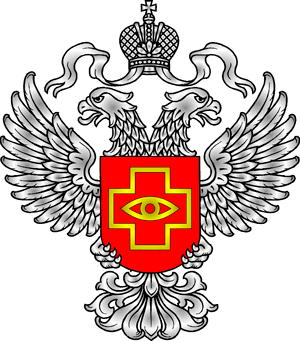 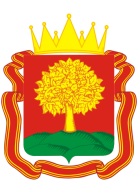 В СФЕРЕ ЗДРАВООХРАНЕНИЯ ПО ЛИПЕЦКОЙ ОБЛАСТИПРЕСС-РЕЛИЗ ОТ 16.08.2018 г.Территориальный орган Росздравнадзора провел публичное обсуждение результатов анализа правоприменительной практики за II квартал  2018 года.	В соответствии с Планом-графиком, утвержденным руководителем Федеральной службы по надзору в сфере здравоохранения, 16 августа 2018 года Территориальный орган Росздравнадзора организовал в актовом зале ГУЗ «Липецкая ГБСМП № 1» проведение публичных обсуждений по результатам правоприменительной практики за II квартал 2018 года. Информационное освещение мероприятия осуществили  ТРК «Липецкое время», ИД «Липецкая газета».	В публичном обсуждении приняли участие представители  55 медицинских организаций, представители 29 фармацевтических  организаций, представитель Уполномоченного по защите прав предпринимателей в Липецкой области Н.С. Корчагина; 5  представителей управления здравоохранения Липецкой области; представитель ТО Роспотребнадзора Горельцова И.А., представитель управления соцзащиты Кудряшова М.П., представитель прокуратуры Липецкой области Э.В. Беседина, заместитель директора ТФОМС М.В. Сопова, председатель Ассоциации медицинских работников Липецкой области С.А. Шинкарёв. Всего в мероприятии приняли участие 134 человека. 	Руководитель Территориального органа  А.С. Фролов в первой части своего доклада подвел итоги государственного контроля качества и безопасности медицинской деятельности, провел сравнение контрольных показателей Территориального органа. 	Представитель прокуратуры Липецкой области Э.В. Беседина в своем выступлении остановилась на результатах контрольно-надзорных мероприятий , проведенных в отношении медицинских организаций.В своем докладе старший государственный инспектор В.В. Петров сообщил результаты контроля качества и безопасности медицинской деятельности, осуществленного Территориальным органом во II квартале 2018 года, напомнил аудитории регламентацию осуществления государственного контроля качества и безопасности медицинской деятельности, а также привел примерную форму осуществления внутреннего контроля качества в медицинских организациях. В докладе главного государственного инспектора М.А. Чуйковой «Государственный контроль и надзор в сфере здравоохранения», особое внимание было уделено государственному контролю за оборотом лекарственных средств и медицинских изделий. Доклад ведущего специалиста-эксперта М.Г. Терентьевой содержал юридические аспекты взаимодействия медицинской организации и пациента, направленные на недопущение конфликтных ситуаций, и досудебное урегулирование возникших конфликтов на уровне администрации медицинской организации.	В завершении мероприятия, руководитель Территориального органа сообщил об итогах реализации проекта «Мониторинг движения лекарственных препаратов» на территории Липецкой области по итогам 6 месяцев 2018 года.